Об  изменении графика маршрутаВ соответствии со статьей 16 Федерального закона от 06.10.2003 № 131-ФЗ «Об общих принципах организации местного самоуправления в Российской Федерации», Федеральным законом от 13.07.2015 № 220-ФЗ «Об организации регулярных перевозок пассажиров и багажа автомобильным транспортом и городским наземным электрическим транспортом в Российской Федерации и о внесении изменений в отдельные законодательные акты Российской Федерации», на основании заявления жителей с. Саратовка, п. Кирпичный завод, ст. Илецк второй, ст. Канисай, постановляю:1. Установить дополнительно график движения маршрута Соль-Илецк - Саратовка с выездом ежедневно с с. Саратовка 15:30 п. Кирпичный завод 15:37, Подсобное хозяйство 15:44, Зеленый Клин 15:46, Налоговая 15:48, ЦДТ 15:50, Контора Райпо 15:52, ТЦ Рубин 15:54, Почта 15:56, РБ 15:58, с автовокзала (г. Соль-Илецк) 15:00, РБ 15:02, Почта 15:04, ТЦ Рубин 15:06, Контора Райпо 15:08, ЦДТ 15:10, Налоговая 15:12, Зеленый Клин 15:14, Подсобное Хозяйство 15:16, п. Кирпичный завод 15:23, с. Саратовка 15:30.2. Контроль за исполнением данного постановления возложить на исполняющего обязанности первого заместителя главы администрации городского округа – заместителя главы администрации городского округа по строительству, транспорту, благоустройству и ЖКХ А.Р. Хафизова.3. Постановление вступает в силу после его официального опубликования (обнародования).Глава муниципального образованияСоль-Илецкий городской округ                                             В.И. ДубровинРазослано: организационный отдел, прокуратура района, отдел по строительству, транспорту, ЖКХ, дорожному хозяйству, газификации и связи.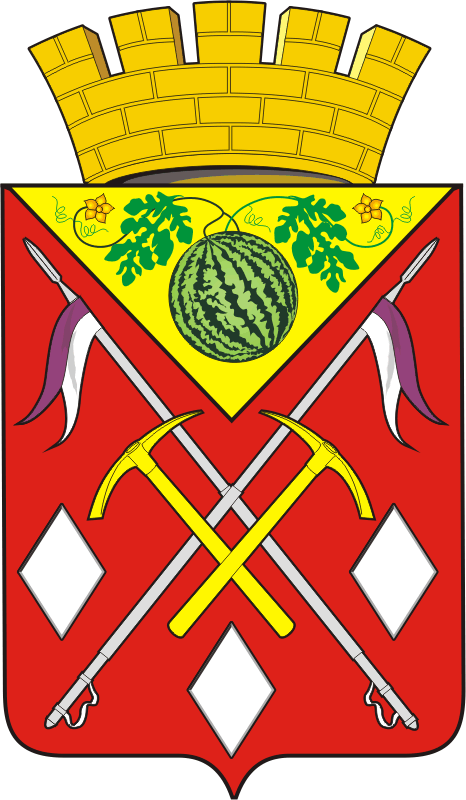 АДМИНИСТРАЦИЯМУНИЦИПАЛЬНОГООБРАЗОВАНИЯСОЛЬ-ИЛЕЦКИЙГОРОДСКОЙ ОКРУГОРЕНБУРГСКОЙ ОБЛАСТИПОСТАНОВЛЕНИЕ13.01.2022 № 42-п